Раздел 3. Ключи к тексту КИМВозможные варианты решения заданий с развернутым ответомВариант 110. Решение.Количество теплоты, полученное при нагреве льда, находящегося в калориметре, до температуры:  (1).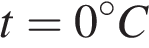 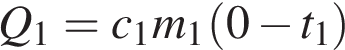 Количество теплоты, полученное льдом при его таянии при   (2).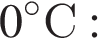 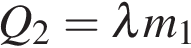 Количество теплоты, отданное водой при охлаждении её до   (3).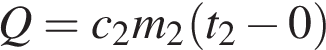 Уравнение теплового баланса:  (4).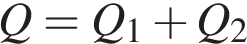 Объединяя (1)—(4), получаем: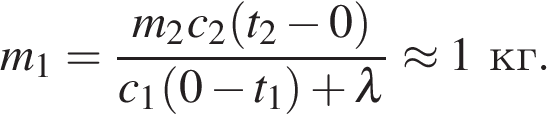 Ответ: 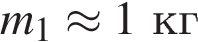 Вариант 210. Решение.Количество теплоты, необходимое для нагревания льда, находящегося в калориметре, до температуры t:     (1)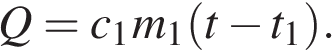 Количество теплоты, отдаваемое водой при охлаждении её до 0 °С:     (2)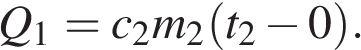 Количество теплоты, выделяющейся при отвердевании воды при 0 °С:     (3)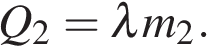 Количество теплоты, выделяющейся при охлаждении льда, полученного из воды, до температуры t:     (4)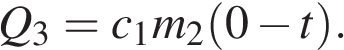 Уравнение теплового баланса:     (5)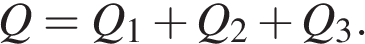 Объединяя формулы (1)—(5), получаем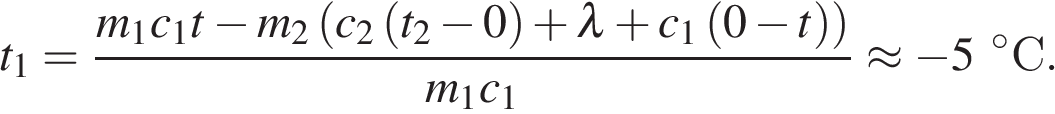 Ответ: 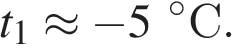 Критерии оценивания заданий с развёрнутым ответомШкала перевода в пятибалльную систему№ заданияВариант 1Вариант 2120021010350400042085248644.5725001000814249204Содержание критерияБаллЗадание 10Задание 10Приведено полное правильное решение, включающие элементы:Верно записано краткое условие задачи;Записаны уравнения и формулы, применение которых необходимо и достаточно для решения задачи выбранным способом;Выполнены необходимые математические преобразования и расчёты, приводящие к правильному числовому ответу, и представлен ответ. Допускается решение по частям.3Правильно записаны необходимые формулы, проведены вычисления, и получен ответ, но допущена ошибка в записи краткого условия или переводе единиц в СИ.ИлиПредставлено правильное решение только в общем виде, без каких-либо числовых расчётов.ИлиЗаписаны уравнения и формулы, применение которых необходимо и достаточно для решения задачи выбранным способом, но в математических преобразованиях или вычислениях допущена ошибка.2Записаны и использованы не все исходные формулы, необходимые для решения задачи.ИлиЗаписаны все исходные формулы, но в одной их них допущена ошибка1Все случаи решения, которые не соответствуют вышеуказанным критериям0БаллыОценкаОт 13 до 14 5От 10 до 124От 6 до 9 3Менее 62